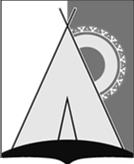 СОВЕТ ДЕПУТАТОВСЕЛЬСКОГО ПОСЕЛЕНИЯ РУССКИНСКАЯСургутского районаХанты - Мансийского автономного округа - ЮгрыРЕШЕНИЕ «18» февраля 2020 года							              № 48д. РусскинскаяО порядке принятия решения о применении к депутату, выборному должностному лицу местного самоуправления мер ответственностиВ соответствии с Федеральным законом от 25 декабря 2008 года №273-ФЗ «О противодействии коррупции», Федеральным законом от 6 октября 2003 года №131-ФЗ «Об общих принципах организации местного самоуправления в Российской Федерации», Законом Ханты-Мансийского автономного округа – Югры от 25 сентября 2008 года №86-оз «О мерах по противодействию коррупции в Ханты-Мансийском автономном округе – Югре», Уставом сельского поселения Русскинская, Совет депутатов сельского поселения Русскинская решил:Утвердить порядок принятия решения о применении к депутату, выборному   должностному лицу местного самоуправления мер ответственности, согласно приложению к настоящему решению.Обнародовать настоящее постановление и разместить на официальном сайте органов местного самоуправления сельского поселения Русскинская     3. Настоящее решение вступает в силу после официального опубликования (обнародования). Глава сельского поселения Русскинская                                   А.Н. СоболевПриложение к решению Совета депутатовсельского поселения Русскинскаяот «18» февраля 2020 года №48ПОРЯДОКпринятия решения о применении к депутату, выборному должностному лицу местного самоуправления мер ответственности, предусмотренных частью 7.3-1 статьи 40 Федерального закона от 6 октября 2003 года №131-ФЗ «Об общих принципах организации местного самоуправления в Российской Федерации»1. Настоящим Порядком определена процедура принятия решения о применении к депутату Совета депутатов сельского поселения Русскинская, выборному должностному лицу муниципального образования сельское поселение Русскинская (далее — «выборное должностное лицо»), представившему недостоверные или неполные сведения о своих доходах, расходах, об имуществе и обязательствах имущественного характера, а также сведения о доходах, расходах, об имуществе и обязательствах имущественного характера своих супруги (супруга) и несовершеннолетних детей, если искажение этих сведений является несущественным, мер ответственности, предусмотренных частью 7.3-1 статьи 40 Федерального закона от 6 октября 2003 года № 131-ФЗ «Об общих принципах организации местного самоуправления в Российской Федерации».2. В соответствии с частью 7.3-1 статьи 40 Федерального закона от 6 октября 2003 года № 131-ФЗ «Об общих принципах организации местного самоуправления в Российской Федерации» к выборным должностным лицам могут быть применены следующие меры ответственности:1) предупреждение;2) освобождение депутата от должности в Совете депутатов сельского поселения Русскинская с лишением права занимать должности в Совете депутатов сельского поселения Русскинская до прекращения срока его полномочий;3) освобождение от осуществления полномочий на постоянной основе с лишением права осуществлять полномочия на постоянной основе до прекращения срока его полномочий;4) запрет занимать должности в Совете депутатов сельского поселения Русскинская, выборном органе местного самоуправления сельского поселения Русскинская до прекращения срока его полномочий;5) запрет исполнять полномочия на постоянной основе до прекращения срока его полномочий.3. Решение о применении мер ответственности к выборному должностному лицу принимается на заседании Совета депутатов сельского поселения Русскинская не позднее чем через 30 календарных дней со дня появления основания для применения мер ответственности, не считая периода временной нетрудоспособности выборного должностного лица, пребывания его в отпуске, иных случаев отсутствия по уважительным причинам.Днем появления основания для применения мер ответственности, указанных в пункте 2 настоящего Порядка, является день поступления в Совет депутатов сельского поселения Русскинская обращения Губернатора Ханты-Мансийского автономного округа – Югры с заявлением о применении мер ответственности к выборному должностному лицу в соответствии с частью 7.3-1 статьи 40 Федерального закона от 6 октября 2003 года №131-ФЗ «Об общих принципах организации местного самоуправления в Российской Федерации» (далее – «заявление»).4. Выборное должностное лицо, в отношении которого поступило заявление, в срок не позднее 5 рабочих дней со дня поступления заявления письменно уведомляется о содержании поступившего заявления, а также о дате, времени и месте его рассмотрения на заседании Совета депутатов сельского поселения Русскинская.Указанному лицу предоставляется возможность дать письменные пояснения по существу выявленных нарушений, которые будут оглашены при рассмотрении заявления на заседании Совета депутатов сельского поселения Русскинская.5. Выборному должностному лицу, в отношении которого на заседании Совета депутатов сельского поселения Русскинская рассматривается вопрос о применении мер ответственности, предоставляется слово для выступления.В случае если выборное должностное лицо, надлежащим образом извещенное о времени и месте проведения заседания, не явилось на заседание, заседание может быть проведено в его отсутствие.6. Решение Советом депутатов сельского поселения Русскинская о применении мер ответственности к выборному должностному лицу принимается большинством голосов от установленной численности.Выборное должностное лицо, в отношении которого рассматривается вопрос о применении мер ответственности, не участвует в голосовании при принятии решения о применении к нему меры ответственности.7. В случае принятия решения о применении мер ответственности к председателю Совета депутатов сельского поселения Русскинская данное решение подписывается депутатом, председательствующим на заседании Совета депутатов сельского поселения Русскинская.8. Копия решения о применении мер ответственности к выборному должностному лицу в течение 5 рабочих дней со дня его принятия вручается лицу, в отношении которого рассматривался вопрос, а также направляется в уполномоченный орган государственной власти Ханты-Мансийского автономного округа – Югры, осуществляющий функции по профилактике коррупционных и иных правонарушений.